Üzenet három részben - 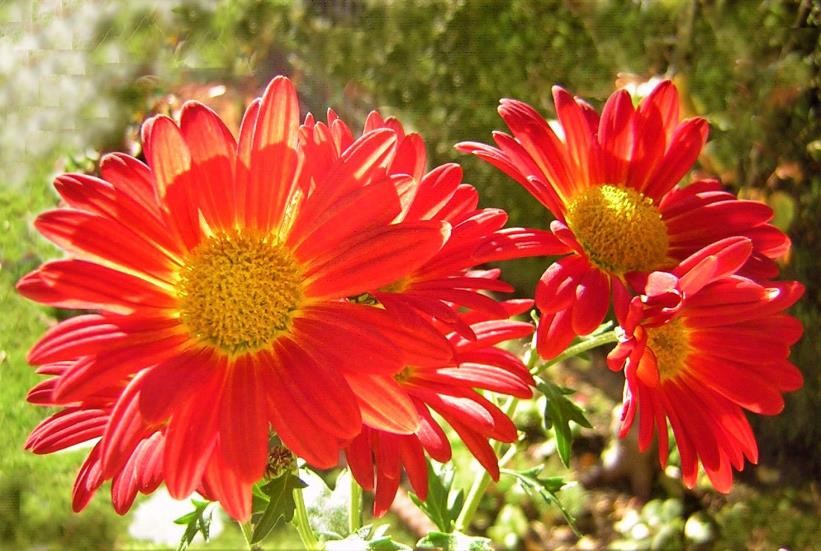 Belső átalakulás egy személyesen feltűnésmentes és szívélyes, égi eredetű lénnyé. 1. rész -Üzenet témák:  Bevezető leírás a szeretet mennyei szellemétől a belső átalakuláshoz az ember és a lélek számára a fény otthonába vezető úton. Szellemi értelemben már a földön, az emberi testben felébredni a lélek szerencséje. Hogyan laknak az égi lények egyedi bolygókon, amelyek rezgése és részecske-összetétele pontosan az evolúciós lépéseikhez és életmódjukhoz van hangolva. Nehéz körülmények ebben a világban, hogy új szellemi ismereteket tárjanak fel Istenhez kötött hírnökök által. Mi vagy ki vezetett az ember teremtéséhez, és hogy ez alapvetően és ügyesen, megtévesztően el van rejtve. Életre szóló tanácsok mindazoknak, akik meg akarják érteni és meg akarják hallani a szeretet szívből jövő forrását, Istent. *     *     * Mennyei szeretetszellemem tanácsos útmutatásai azoknak az embereknek, akik őszintén szándékoznak az egyenes mennyei visszatérésre. A szeretetszellememet az Én Vagyok tebenned (bejelentő) újra megkapod benned, mert a szíved imájában újabb kinyilatkoztatást kértél tőlem. Az eredeti központi napban lévő mennyei szívem tudásbőségéből származó minden üzenet az isteni bölcsességeket és mindig új szellemi tudást kereső, a mennyei élet mély leírásaival mélyreható belső embereknek szól. Az ilyen érzékeny emberek már régóta vágynak magukban egy félelemtől, aggodalomtól és szenvedéstől mentes, harmonikus és békés, valamint szabad életre, amit azonban soha nem fognak megtapasztalni ebben a kaotikus, megtévesztő világban, ahol rengeteg rendellenesség, szörnyű háborús állapotok, természeti katasztrófák, igazságtalanságok, a lét szabadságának korlátozása az újabb és újabb vírusjárványok és sok más tragikus élethelyzet miatt. Az én mennyei szemszögemből nézve ez szinte elviselhetetlen állapot ezeknek a jó természetű, békés és szívélyes embereknek. Mert az emberek ilyen tragikus, szomorú élete a megtestesült lelkükkel egykor gőgös és büszke lények alapkövét még a finom fénytestben fektették le, mert már sokféle törvénytelenséggel voltak megterhelve és gyengék voltak a fényben. Önszántukból, a mennyei fényhírnökökről szóló isteni figyelmeztetéseim ellenére, mindenáron teljes anyagi világokat akartak létrehozni, ráadásul sűrített atomokkal rendelkező lényeket, amelyekbe később számtalanszor beépülhetnek fénytestükkel. Ez sikerült nekik, miután többszörös sikertelen próbálkozás után, sok kozmikus évszázadon át, de hogy hogyan, azt ma már láthatjátok az emberek és a lelkük összes szívfájdalmából. A korábbi teremtő lények némelyike mégis büszkén dicséri az emberi testet, mint egyedülálló csodát. Megint mások, akik önszántukból vallási közösségeket alapítottak, az ember évezredekkel ezelőtti megteremtését nekem tulajdonították, és még ma is kívülről dicsérik, milyen ragyogó emberi lényt teremtettem egykor. De az egykori és a mai papok állítása is a lelki vakságukból ered, amit mindig újból és újból átadnak a híveknek. Sikerült az embereket gőgös és büszke életelvre vezetniük, és ez komoly hatással van a lelkükre, amely már nem talál vissza a korábbi alázatos és szívből jövő mennyei életbe, mert nincs hozzá nyomuk. Ez az én mennyei szemszögemből nézve nagy tragédia. Valóban, ez a világ a személyesen fontos és uralkodó emberek megjelenésével az ellentéte a tiszta fénylények szabad, szívből irányított, nem feltűnő és alázatos mennyei életének. Ezért szükséges, hogy minden ember, aki lelkével együtt vissza akar térni a mennyei Lényekhez, szívből jövő és őszinte erőfeszítést tegyen, hogy felismerje és finomítsa azokat a nem vonzó vonásait és viselkedésmódjait, amelyeket a bukás túlvilági éteri és durva anyagi világaiban részben öntudatlanul vagy tudatosan is magába szívott és megterhelt, alkalmazkodva a bolygó lakóinak törvénytelen életmódjához. A Mennyek Országába visszatérni akaró ember számára ez eleinte jelentős életmódváltást jelent, ami csak az önismeret és a hibái és gyengeségei leküzdésének sok apró lépésével lehetséges, feltéve, hogy már rendelkezik a mennyei életelv ismeretének számos aspektusával. Hosszadalmas és fáradságos az égi visszatérés csak azért történik, mert az embernek és az azonos irányba igazodó lelkének először lassan meg kell szabadulnia az alacsony rezgésű, világi, negatív jellegű szokásoktól, isteni segítségemmel a lélek lényének magjából.  Bizony, a legtöbb ember világi, énközpontú és uralkodó sajátosságainak semmi köze a szívélyes, visszafogott, tiszta, egyenjogúságban és igazságosságban élő mennyei fénylények életéhez. Az ezzel kapcsolatos tudatlanság sok problémát okozhat egy Istenben hívő léleknek, aki nem tapasztalja meg önmaga emberi mivoltát egy szellemileg magasabb, nemesebb életmóddal, miután kicsúszott az élettelen testből a túlvilági tökéletlen birodalmakba, mert gyakran a lélek hagyja magát erősen eltéríteni a céljától, hogy visszatérjen a fény hazájába, más, számára még ismeretlen lények vagy kozmikus körülmények által. Ezért már ma kezdjétek el céltudatosan igazodni az élet harmonikus, békés és igazságos mennyei törvényeihez és nemes tulajdonságaihoz, amelyeket Én, az Én Vagyok Isten, a teremtés minden lénye számára örökké szívélyesen, megértően, alázatosan és szeretetteljesen kezelek a mennyei központi napban, hogy hamarosan újra részesei lehessetek a boldog mennyei életnek, amely már egyszer a tiétek volt és újra az lesz.  Szívesen látom tehát a nyitott szívű belső embereket, akik lelkileg még tovább szeretnének érni. Egy új és kibővített, valamint kijavított spirituális tudást kínálok nekik, ami még mindig ismeretlen egyesek számára, hogy új spirituális tudást és tapasztalatokat gyűjthessenek a kívánt pozitív változáshoz. Ez aztán átveszi a lelküket a túlvilági életükre is, mert az emberi tudat minden tárolása automatikusan átkerül a túlvilági kozmikus tudatába is, és ott is marad, amíg nincs szüksége többé a földi élet információira az önismerethez és a szellemi kiteljesedéshez. A lélek megtisztulásának szakaszában azonban a túloldali lélek számára szükséges, hogy önismerete érdekében isteni segítségemmel újra és újra belenézhessen a lélekrészecskéi fölé helyezett törvénytelen burkolatokba. Ez a folyamat különböző hosszúságú vagy csak rövid ideig tart egy visszatérni akaró lélekkel, attól függően, hogy a lélek milyen gyorsan dolgozza fel belsőleg a törvénytelen viselkedést, majd szívből jövő belső bűntudattal átadja azt nekem feloldásra. Ha az én isteni segítségemmel ismét sikerült feltárnia néhány törvénytelenséget tartalmazó lélekrészecskét, amelyeket az őszi világokban lévő múltbeli vagy korábbi életbeli létezéseiből származó életképeivel borított, akkor sokkal nagyobb szellemi áttekintést mutat, hogy a lélekrészecskék burkában további törvénytelenségeket találjon. Ha újra megtalálja, akkor nagyon örül neki, és átadja nekem ezeket az energetikai képtárolókat a sok információval az őszi világokból, hogy feloldódjanak a lénymagjában, a lüktető életszívében. Benne van a szeretetszellemem a tudás kvintesszenciájával az egész teremtés legnagyobb egyetemes szívéből, az égi eredeti központi napból. A mennyei távoli raktárak feloldása az én fényenergiáimmal történik az irgalom minőségéből, amelyben minden lény iránti megbocsátó szeretetem benne van. Valóban, az én mennyei-isteni életforrásomból származó, folyamatosan új és kibővített logikus szellemi leírások és mélyreható tudástartalmak révén, valamint a szívét megnyitó embernek a mennyei világokba vezető belső úton szerzett tapasztalataival a lelke lelkileg sokkal gyorsabban tud fejlődni a túlvilági birodalmakban, és az én felajánlott szeretetteljes segítségemmel sokkal könnyebben találja meg újra a mennyei tájékozódást és közelséget.  Mennyei szemszögemből nézve azonban sok spirituálisan nyitott szívű ember ezen a földön nagyon nehezen halad előre a fény hazájába vezető, vágyott belső úton és fejlődik spirituálisan, mert nem akarják vagy nem merik fokozatosan félretolni a mindennapi élet sok külső akadályát, hogy zavartalanabbul és szabadabban tudjanak spirituálisan fejlődni. Ez nagyon szomorú a belső lelkük számára, amely erős vágyat érez a fény otthona után.  Mégis sok szívre nyitott és elszánt embernek sikerül néhány év alatt hatalmas szellemi tudati tágulást elérnie, mert spirituálisan felébredt belső lelke segít neki, hogy egy idő után újra és újra új, kitágult képet kapjon az itteni földi életről és a túlvilági életről. De ezt csak akkor tudja megtenni, ha az embere visszafogottabban, csendben, belső harmóniában és egyensúlyban, valamint embertársaival békében él. De a lelki ébredéshez a léleknek az emberi tudatosságon keresztül sok új ismeret-építőelemre van szüksége, amelyek arra ösztönzik, hogy éjjel velem együtt érdeklődjön életmagjában, hogy fokozatosan visszanyerje korábbi mennyei törvényszerűség-orientációját.  Lelkileg felébredni már a földön az emberi testben szerencse a lélek számára, mert ezt megkíméli magát a túlvilági területeken, ahol számtalan hívő lélek vallási függőség miatt sok évszázadon át lelki álomban van, mert lélekrészecskéiket teljesen beborítják a tisztátalan vallási és világi tudásadatok. Emiatt a mennyei tudás információit a lélek már nem tudja előhívni, és nem tudja elérni a tudatát. Az ilyen lények az én mennyei szemszögemből nézve szellemileg jóindulatúak, mert túlnyomórészt mennyei élettelen viselkedést tanúsítanak, anélkül, hogy ennek tudatában lennének.  Csak azért nincsenek tudatában tisztátalan és törvénytelen burkolatuknak, mert erősen körülveszi őket a világi személyes viselkedésük és a törvénytelen vallási tanítás raktárai, és ezért alacsonyan rezegnek. Többé már nem lehetséges számukra, hogy érezzék a lélek életmagjukból kiinduló, magas rezgésű szeretetáramlatomat, vagy hogy a képi nyelven érzékeljenek engem. Sőt, nem engednek közel magukhoz semmilyen magasabb fejlettségű vagy mennyei lényt, mert tudatlanságból vagy téves vallási tanításból félelmükben azt hiszik, hogy azok ellentétes lények, akik csak hamis tanításokat terjesztenek, mert a nekik felkínált leírás a mennyei tulajdonságok életéről, amit egyetemes szívemből kínálok nekik a fény mennyei hírnökeiről, nem egyezik az e világból származó vallási tanításukkal. Hogy a szellemileg nyitott ember lelke már a földön ráébredjen a belső mennyei életre és megspórolja magának a fáradságos szellemi átigazítást a mennyei tulajdonságokra és életmódra, sok kerülő utat a túlvilági területeken, a különböző tudatosságú hírnökökön keresztül sok apró tudásmodult kínálok a visszatérni kész embereknek, amelyek ösztönözhetik őket a távolabbi gondolkodásra és a tiszta lények mennyei életére való átigazításra. Aki már a földi időben szélesre tárta szellemi szívét a boldog égi fénylények belső, személyesen nem feltűnő életére és szívgondolkodásával igyekszik felvenni a mostani idő hírnökeiről szóló új égi üzenet-ismeretet, mert belülről már világosan érzi, hogy benne felismerhető egy távlatos szellemi logika és érdemes lenne ezt naponta jobban beépíteni az életébe, az sok új szellemi életfelismerést fog tudni gyűjteni. Egy napon nagyon boldog lehet majd az önmeghódítás bátor lépései miatt, amelyekkel a természetének pozitív megváltoztatására törekszik a nem vonzó tulajdonságainak finomításán keresztül.  Minden embernél egy kis változás történik a felső és a tudatalattiban az új élet benyomásai vagy egy új tudás révén, ha az ember jóváhagyja és elfogadja azt. Erre adok egy példát: A visszatérni akaró ember egy spirituális új tudást vesz fel tudatába az olvasás által, amelyben a tiszta lények mennyei életéről számolnak be, és ezt belülről tudja megerősíteni. Ezután az új tudás rendeződik be a tudatába. Csak egy kis új tudásépítmény képes pozitívan megváltoztatni egy hozzám, a mennyei szeretetszellemhez igazodó ember gondolkodását, életszemléletét és életfelfogását, és segíteni neki, hogy jobban igazodjon a nemes mennyei életmódhoz. Ezért van az, hogy az ilyen ember az én mennyei nézőpontomból naponta megnyithat egy kis tudattágulást, ami ismét egy kis lépést visz előre a mennyei lét felé vezető úton.  Amikor lelkileg egyre inkább előre merészkedik, hogy az égi szeretetforrásomból további új ismeret-építőelemeket vegyen fel, azokat újragondolja, és bátran újra némileg korrigálja korábbi gondolkodás- és életszemléletét, akkor a lélekemberi tudatában egyre tisztább és nagyobb lesz a mennyei teremtés mozaikképe. Ezáltal aztán lehetővé válik számára, hogy jobban megragadja a szeretetszellemem egy olyan leírását, amely számára ismeretlen - és ennek örülni fog.  A szeretet égi szellemének más kinyilatkoztatásaiban már leírtam nektek, hogy azokat az égi kettősöket, akiknek szívből jövő szándékuk, hogy magasabb evolúciós szintre változzanak, én még előre részletesen instruálom az új bolygói életükre. Óvatosan felhívom a figyelmüket az újdonságokra, amelyek hatására megtapasztalják, hogy megváltozik az eddigi életmódjuk. Örömteli lesz számukra, hogy a fénytudatuk a megszerzett tudásuk révén ismét kitágul valamelyest. Ez azt a hatást váltja ki bennük, hogy az energiában erősebb és magasabb rezgésű tudatuk révén azután képesek lesznek a teremtés gigantikus égi életének összefüggéseit globálisabban meglátni önmagukban, egyre inkább felfogni és boldogan részt venni benne belső lényükben. De azt még nem tudtátok meg tőlem, hogy az egyes mennyei evolúciós bolygók lakói miért élnek egymással némileg eltérő életmódot. Bizony, a hét égi sík minden bolygója más-más természetű részecskékkel rendelkezik, és ezek a bolygómagok mágneses áramlataival vannak kapcsolatban. Minden bolygónak a magja a galaxis Napjához igazodik, és onnan kapja az élénkítő energiákat. Így az összes égi bolygó közvetett energiaellátása az égi eredeti központi Napból származik.  Mivel pedig minden égi bolygónak más-más természetű részecskéi, más-más fénysugárzása és rezgése van, amelyek mindig a bolygó lényeinek evolúciós állapotához vannak hangolva, ezért szükséges, hogy a lények egy bizonyos életmódot folytassanak, amely szintén megfelel a bolygó állapotának.  Amikor új duális lények érkeznek egy evolúciós bolygóra, akkor azok a képi ábrázolások szerint, amelyeket korábban tőlem kaptak életmagjukból és fénytudatukban elraktározva, apránként és egy vagy csak több égi eon alatt, a megnyíló új életformára váltva, apránként hívhatják elő életmódjukat. Ha ez egy kettős párral egyszerre sikeresen megtörténik, akkor fénytestük néhány részecskéje megnyílik, és a teremtés még ismeretlen tudása képekben áramlik be fénytudatukba, és ez a látottak ujjongásba és boldogságba taszítják őket. Ez az az időszak, amikor spirituális kibontakozásra tettek szert. Bizony, az égi kettős lények minden életmódja mindig az Eredeti Központi Nap törvényes fényáramlatai, az égi alapvető szabályok és a nemes tulajdonságok felé irányul. Így az égi lények minden különböző életmódja, amelyet fejlődésük során megnyitnak, benne van az Eredeti Központi Nap teremtésének legnagyobb raktárában, amelyet szeretettel kezelhetek számukra, és alázatos módon fel is ajánlhatok nekik, ha szívből kérik tőlem. Az élet minden egyes módja, amelyet az égi kettősök a fejlődésük során önként és hálásan fokozatosan megnyithatnak, a rögzített funkciók és elrendezések sokaságát mutatja, amelyeknek meghatározott kifejezési formája és jelentése van számukra. Valószínűleg felfoghatatlan számotokra, hogy az égi lények által élt élet minden fajtája energetikai és információs kapcsolatban áll az egész égi Teremtéssel az Eredeti Központi Napból kiinduló, állandóan mozgásban lévő fényáramlatokon keresztül. Mivel az égi fénylények időérzék nélkül élnek bolygóikon, ezért számukra előnyös, hogy az égi fényáramlatokban található információk gyengéden stimulálják őket, és soha nem szűnnek meg az élet egyre magasabb szintű módszereihez nyúlni, hogy a kettős boldogság még nagyobb állapotát tapasztalhassák meg önmagukban. Ez a fényáramokon keresztül történő ösztönzés az, amire az égi lények egykor vágytak. Újra és újra lehetséges számukra, hogy az evolúció új és magasabb változatait nyissák meg, mert a mennyei létben az evolúcióban messze előrehaladott lények mindig zseniálisabbnál zseniálisabb újakat hoznak létre a korábbiakhoz a teremtő tudatosságukból, és átadják azokat az Én Vagyok szeretetszellememnek. Néhány spirituálisan orientált embernek először el kell gondolkodnia a szeretetszellemem e leírásán, és fel kell dolgoznia emberi tudatában, hogy aztán bizonyos mértékig osztályozni tudja. Ezen a hírvivőn keresztül próbáltam elmagyarázni nektek, hogy a mennyei lényekben számtalan életmód-variáció létezik a lények számára, és hogy miért van ilyen sok ilyen. A hetedik dimenziós kifejezési formában történő képi magyarázatom azonban soha nem tükrözheti egy hírnök emberi tudatosságát, bár szívből szeretnék többet közvetíteni nektek. Kérlek, ne szomorkodjatok emiatt. De egy napon a túlvilági szeretetszellemem képes lesz sokkal érthetőbben átadni nektek a képi magyarázatokat, de csak akkor, ha kéritek, mert ez nagyon érdekel benneteket. De néhányan közületek, messze érett mennyei hazatérők, ismét felismerik a mozaik egy fontos darabját a számotokra tökéletlen leírásomból, amit ő be tud illeszteni a még mindig hiányos képébe. Ezáltal a teremtés mennyei képét lélekben-emberi tudatában ismét egy kicsit tisztábban ismerheti fel. Ez nyereség lehet az ő mennyei visszatérési törekvései számára. Valóban, a mindig bővülő isteni leírásaimból a szellemi új területre merészkedő ember új következtetéseket vonhat le a saját életére nézve, de ehhez tegnap még hiányzott az új tudás. Ezért mindig keressétek az új szellemi tudást, amely egészen közel áll a tiszta fénylények mennyei logikájához, messzeségükhöz, szabadságukhoz, szívélyességükhöz, igazságosságukhoz és egyenlőségükhöz, valamint személyesen feltűnésmentes életmódjukhoz. Legyetek tudatában ennek is: Minden kis emberi gondolkodásbővülés rengeteg új információt indíthat el egy szellemileg felébredt lélek lélektudatából előhívásra, hogy az emberi tudat átfogóbban megértse az égi-isteni életforrásomból származó új, fontos tudástartalmakat. Ez a spirituális belső folyamat nagyon fontos egy ember számára, aki a Belső Ösvényen halad a mennyei tudatosságba, mert ezen keresztül mélyebben és világosabban megérthet egy mennyei törvényszerűséget, vagy az üzenetem egyik leírását. De ez korábban nem volt lehetséges az emberi felső- és altudat számára a hiányzó adatok miatt.  De néhány őszinte és szívből jövő hírmondó, akik évtizedeken át kapták isteni üzeneteimet, és lelkükkel mélyen behatoltak a mennyei törvényekbe, és sok szellemi tudást merítettek, amit át tudtak adni a fogékony szellemi embereknek, egyszer vagy többször eljutottak arra a pontra, hogy a nekik újonnan átadott tudásomat, a mennyei lényről vagy a hitehagyott lények mennyen kívüli életéről szóló ismeretlen leírásokkal és kijelentésekkel, szellemi katasztrófának érezték. De a lelkükkel való folyamatos szellemi haladásuk a mennyei raktározási potenciáljukba, a megcsapolt mennyei tudatukba, amelyet rövid földi idő alatt megtisztítottak és megtisztítottak az üzenetközvetítéseim, és amely hatalmas, túlméretezett mennyei tudást tudott felszabadítani, a hírnököket belső nyugtalanságba, nyomasztó aggodalomba és félelembe hozta. Ez sok napba, néha hónapokba került nekik a bizonytalanság, a határozatlanság és a kétségek miatt. Amikor először hallottak tőlem egy számukra és az üzeneteim iránt érdeklődő, szellemileg nyitott emberek számára is ismeretlen új ismeretet, néhány szerzetes a kétségbeesés és a viszálykodás állapotába került. Hirtelen a korábbi üzenetismeretük, valamint az Istenről és a teremtésről alkotott képük bizonyos kijelentésekben már nem egyezett az újonnan kapottal, illetve elavult és ezért használhatatlan volt. Ezért voltak kétségbeesettek, és félelem ült a nyakukban, mert féltek a szűk körükben lévő, szellemileg még tapasztalatlan és fanatikus hívőktől.  Így történt ez sok igaz hírnökkel az évezredek során ezen a földön, akik üzeneteket kaptak mennyei forrásomból, valamint ezzel a hírnökkel is, aki már néhány évtizede merít szeretetem fényéből. De ő is újra és újra legyőzte magát a tanácstalanság és kétségbeesés napjai után, és átgondolta a mögötte rejlő logikát a neki továbbított új teremtésleírásaimban, és hamarosan jól tudta osztályozni őket. De ezt csak azért tudta megtenni, mert szellemileg messzire érett lelke újra és újra második képekkel támogatta, amikor felébredt álmából. Lelke segítsége nélkül, amely újra és újra közvetítette neki megnyílt tudatából a feltáratlan mennyei tudástárakat, nem lett volna képes legyőzni magát ebben a mélyen bukott lények világában, hogy befogadja a mennyei tudás újdonságait és folytassa hirdetői feladatát, mert a csaló lelkek csak arra várnak, hogy lebeszéljék őt a szeretet mennyei szavamról.  A szív imája után a lelke és ő is magasabb rezgésszintre került a rájuk átvitt szeretetenergiáim által. Ezen keresztül a lélek, a közös védelmük érdekében a betolakodó lelkek ellen, az emberi energiamező (aura) fölé tudta magát helyezni, és ebben az állapotban lehetséges volt, hogy a felső tudatba magyarázó impulzusokat vagy rövid időre elhalványult második képekben, amelyek gazdag kifejezésekben voltak, hogy ne kezdjen el kételkedni egy szellemi újdonságban. Újra és újra egyenesbe hozta őt, és segített neki, hogy egy új szellemi területre lépjen. Szeretetszellemem üzenetközvetítései által újra és újra feltárultak egyes lélekrészecskék, és ennek az lett az eredménye, hogy fokozatosan megnyíltak, és új mennyei tárolási potenciál áramolhatott a lélek tudatába.  Emberi felső és alsó tudata is mindig profitált ebből, aminek köszönhetően ismét új mennyei törvényleírásokat tudtam közvetíteni a hirdetőnek. Ez addig folytatódott, amíg egyszer csak annyi teremtésleírás volt jelen a felső és a tudatalattijában, ami lehetővé tette számomra, hogy részletes leírásokat közvetítsek felé. Így egyre jobban és jobban megértette az egész teremtés kirakós képét, amivel nagyjából egy teljesen új mennyei és mennyen kívüli életképet lehetett felismerni számára, ami teljesen háttérbe szorította a régi, vallásos és spirituális irányultságú emberek által átvett és ezért használhatatlanná tett teremtésképét. Nagyon örült ennek az eredménynek, mert érezte és felismerte a teremtés új képében a teremtés messzemenő logikáját és az üzeneteimben szereplő egyes magyarázatok mögötti értelmét. Sikerült olyan mértékben legyőznie önmagát, hogy képes voltam az én mennyei szeretetforrásomból egy ismeretlen, elveszett mennyei tudást kihozni ebbe a mennyei hitehagyott világba, amit most sok belső ember ezen a világon olvashat vagy hallhat megzenésítve.  A spirituálisan kereső emberek a Föld számos országában most ezzel az új spirituális tudással a belső úton a fény otthonukba vezető új, valóságosabb gondolkodáshoz és megragadható kozmikus eszméhez jutnak, hogy ennek megfelelően szabad akaratukból megváltoztassák törvénytelen életüket. Hálásak és boldogok emiatt, mert az üzeneteken keresztül sok korábbi kérdésükre választ kaptak, mert korábban nem tudták megérteni és helyesen besorolni a világ számos dolgát. Együtt örülök velük ennek, és kívánom nekik a szükséges készséget és komolyságot, hogy a már felismert hibáikat és gyengeségeiket minden időkre legyőzzék, hogy belső és külső átalakulásuk révén sokkal közelebb kerüljenek a hőn áhított célhoz, vagyis hogy ismét boldog, szabad és szívből jövő fénylényekké váljanak, akik örömmel élnek és munkálkodnak a mennyei végtelenben. Mielőtt azonban a hírnök ilyen messzire érett volna, időnként olyan helyzetbe került, hogy nem akart többé üzeneteket kapni, mert kételkedett önmagában és a neki közvetített üzeneteimben. De ez nem tartott sokáig, mert hamarosan eszébe jutottak korábbi figyelmeztetéseim. Elmagyaráztam neki: Amikor egy új, számára ismeretlen tudást hall benne, akkor először jól át kell gondolnia, és meg kell próbálnia újból besorolni. De nem szabad sokáig kételkedni, mert az ilyen gondolatok révén az ember egy számára nagyon veszélyes alacsony rezgésbe kerül, és hosszabb töprengés után láthatóvá válik a földhözragadt, fanatikus vallásos lelkek számára, akik aztán megpróbálják őt masszívan befolyásolni.  Bizony, semmi másra nem gondolnak, mint hogy megfigyeljék szeretetem mennyei hírnökét. Ha valami mást mondana vagy adna át írásban, ami ellentmond a régi vallási doktrinális tudásuknak, akkor először megpróbálják őt masszívan befolyásolni a kételyek impulzusával. Vagyis, ha alacsony rezgésszámban van, akkor kitartó félelmi impulzusokkal zaklatják, mint például: a kapott tudás Isten ellentétes lényeitől származik, így elutasítja az újonnan kapott szellemi tudásomat. Így védik meg ebben a világban vallási tanításaikat és saját életfelfogásukat. Nem sikerülhet egy hírmondón keresztül új mennyei tudást átadnom, nehogy ellentmondásaikat és hazugságaikat megcáfolják. Ők még mindig kényelmesen érzik magukat a nem szabad vallásos hitükben, és félnek az igazi mennyei hírnökökről szóló üzeneteimtől. Ezért tesznek meg mindent, hogy a már amúgy is rothadó vallási épületük és valótlan és irreális világképük ne omoljon össze kártyavárként a mennyei forrásomból származó új tudás által.  De abban az időben, amikor a hírnök a mennyei forrásomból megkapta a teremtésről szóló ismeretek első új, még ismeretlen közvetítéseit, már olyan szellemivé vált lélekkel rendelkezett, amely nem engedte, hogy embere sokáig kétségek között maradjon. Újra és újra irányképeket adott neki a szellemi megértéshez, amelyeket ő még nem tudott osztályozni és megérteni, mert a saját tudatában már mérföldekkel az emberi tudatosság előtt járt. Ez volt a szerencséje, mert sok bemondóval megesett, hogy hosszas vacillálásuk és kételkedésük révén egy ismeretlen égi törvény, vagy egy vallási tanítás helyesbítése miatt úgy jártak, hogy aztán helyettem csak tolakodó vallásos beállítottságú lelkeket hallottak magukban, anélkül, hogy gyanút fogtak volna, mert ezek aztán úgy tettek, mintha az én szeretetlelkem lennének a bemondóval.  Bizony, ezeket a bukott hírnököket a tolakodó, fanatikus vallásos lelkek olyan álnokul megtévesztették, hogy hamarosan elutasították a tőlem hallott ismeretek mennyei újdonságait. Annak érdekében, hogy egy hírnökkel belopózzanak és felkeltsék a bizalmát, ezek a lelkek szeretik magukat szeretetszellemnek vagy a fény mennyei hírnökeinek kiadni. Mindent megtesznek azért, hogy elbizonytalanodjon belső szavával kapcsolatban, és azt higgye, hogy átmenetileg ellentétes lények ihlették meg, akik valótlan tudást súgtak bele. Ezért, mondják, ne gondolkodjon tovább az új, ismeretlen tudáson, hanem forduljon vissza a már ismert vallási tanításhoz. Ha ez a láthatatlanul adottakról való tudatlanságból történik egy hírnökkel, akkor az alattomos lelkek átveszik az inspirációt, és többé nem engedik, hogy más szellemi látásmódba kerüljön. Folyamatosan igyekeznek inspirálni őt vallási tanításaikból és a hírvivő által ismert, a szellemi raktárpotenciáljukból előhívott, a hívő emberek által is már ismert részletekkel. Az ilyen médiumi emberek bukott hírnökök, anélkül, hogy ezt elsőre gyanítanák, mert még nem látják a lelkeket. De amikor már teljesen a hullámhosszukon vannak, és látják a lelkeket, akkor nagyon megijednek, és nem akarnak többet tudni a szeretetem belső szaváról. Valóban, ez történt sok prédikátorral a földi múltban, és ez a helyzet ma is. Amikor ismeretlen tudást kaptak a mennyei forrásomtól, amely nem esett egybe a vallási tanításaikkal, vagy semmilyen módon nem értett velük egyet, kétségekbe és pánikba estek. Kétségeik a vesztükre váltak, és ez még ma is így van néhány prédikátor esetében. Nagyon nehezen fogadták és fogadják el tőlem az új mennyei tudást a mennyei teremtésről, a lények bukásáról és a bukáson kívüli mennyei világok teremtéséről a hitehagyott lények által. De szeretetszellemem soha nem adta fel, hogy bátor és szellemileg messzire érlelt hírmondókon keresztül kijavítsa azt, amit a vallási vezetők és a papság tanításaiban régóta és ma is félreértelmeznek, például azt, hogy egykor ezt a világot és az embert én, az Én Vagyok Isten teremtette - és ezt ma is nekem tulajdonítják vagy sugallják. Hogyan fogadhatnak el tőlem ilyesmit, és hogyan állíthatják, hogy nekem kellett volna ilyen kegyetlen, pusztító világot teremtenem, ahol minden pillanatban kimondhatatlan szenvedést tapasztalnak az emberek, a lelkek és a természet. Én vagyok a legjobban lüktető szívből jövő szeretet, irgalom és szelídség az egész teremtésben, és nem mutatok olyan romboló vonásokat és deviáns viselkedést, mint amilyeneket az emberek a föld letelepedése óta élnek. Az én mennyei szemszögemből nézve ez a világ olyan alacsony és kaotikus állapotban van, amilyennek a korábbi vallásos emberek a "poklot" képzelték! Valójában sok kozmikus eónnal és évmilliárdokkal ezelőtt sok mélyen bukott lény teremtette meg ezt a világot és az emberi életet, hogy a világgal ellentétes életükkel elpusztítsák a teljes teremtést, hogy egy napon egy új egypólusú teremtést hozhassanak létre e világ tárolt negatív energiáiból, amelyben ők lesznek az uralkodók a rabszolgasorba taszított lények felett.  Ennek felfogása ma is nagyon nehéz mind a hívő, mind a nem hívő embereknek, mert nem Én, az Én Vagyok Istenség vagy égi lények teremtették ezt az önpusztító világot, hanem olyan lények, akiknek semmi más nem járt a fejükben, mint a teremtés megosztottsága után egy újabb teremtéstragédia kiváltása. Ez akkor minden lény és a még éretlen élet kimondhatatlan szenvedésével járt volna, ha Jézus Krisztus a mennyei hívekkel az oldalán nem akadályozta volna meg ezt az utolsó pillanatban több mint 2000 évvel ezelőtt.  Sok önkéntes mennyei lény már Jézus előtt többször is megtestesült a földi üdvösségtervben, hogy megmentse a teremtést a pusztulástól, mert előbb elő kellett készíteniük Jézus merész, nehéz és veszélyes megtestesülését. A legtöbb ember számára felfoghatatlan és elképzelhetetlen, hogy a mennyei hitehagyott, mélyen bukott lények képesek voltak ilyen förtelmes dolgot tervezni, holott egykor ők is boldogan éltek együtt más fénylényekkel számtalan évszázadon át a mennyei létben.  Bizony, egyes lényeknek a tulajdonságok égi törvényeitől való elszakadása, amelyeket nem akartak tovább élni, - noha egyesek először demokratikus szavazáson elfogadták azokat - egykor, számtalan kozmikus eónnal ezelőtt, kimondhatatlan mértékű égi teremtési katasztrófát okozott. A ma hívő emberiség nem tudja, hogy mi történt egykor, mert nincs tudomásuk róla, és ennek is megvan az oka. Az akkori lények, már mélyen elesett tudattal, szándékosan nem vittek be a génjeikbe, az emberi tudatalattiba, az első emberpár teremtésekor a teremtési folyamatok és a pusztításuk tervének semmilyen tárolóját, így az ember még a felső tudatában sem látja át mély gondolkodással és kérdezéssel élete értelmetlenségét, és vágyakozás támad benne az égi élet után. A génekben tároltak vezérlő programokat és kimondhatatlan tudás adathálózatát, - lélektudatuk szerint, - hogy az emberi test jól eligazodjon a teljes anyagban, amely alacsony rezgésű, sűrített és darabos, átprogramozott, égi eredetű atomokból áll, de a finomabb anyagban a magasabb életre utaló jelek nélkül. Ezek a lélekrezgés mélyén a mennyei lénytől elesett lények, akik a teljes anyagi világ és az ember, valamint a természet megteremtésében szorgoskodtak, felváltva emberi ruhába akarták magukat beilleszteni. De nem akarták, hogy a még részben ép égi emlékük a már elsötétült, fényszegény éteri testükben legyen, ezért új információkkal leplezték le.  Bizony, ezektől a túlvilági fényszegény lényektől, akik közül ma sokan inkarnálódtak, egyetlen mediális ember sem tudja meg, hogyan jött létre valójában ez a világ, és mi történt valójában a teremtés felosztása után. Ezt a vallási vezetők sem fogják elmondani nektek, akik állítólag szívélyes egységben vannak velem, és tőlem kapnak inspirációkat törvénytelen vallásuk és annak hívei vezetésére, mert legtöbbjük részt vett a világ teremtésében, és még mindig ragaszkodni akar hozzá és fenntartani azt. A vallásos irányultságú lények a földhözragadt túlvilágon, akik a földi ruhába öltözött fajtársaikkal együtt működnek, a maguk által kitalált vallási tanításaikkal a szokásos módon még távolabb vezetik az engedelmes hívőket a mennyei élettől. Ez mennyei szempontból szomorú tény.  Bizony, a különböző vallások jóindulatú hívei nem is sejtik, hogy a vallási vezetőket a túlvilágon és ezen a földön, számukra öntudatlanul, különböző módon támogatják életenergiájukkal. A lelkileg vak vallási vezetők az esetből azonban csak olyan embereket vagy túlvilági lényeket tudnak elvarázsolni, akik lelkileg vakon élik az életüket, különben már megszabadultak volna tőle. Ezek olyan hívő emberek és belső lelkek, akik megszokták, hogy spirituálisan érdektelenül és közömbösen élnek anélkül, hogy egyszer is megkérdőjelezték volna életük értelmét és célját, és jobban megismernék azt. Sok inkarnációt éltek meg ebben a sötét és kaotikus világban. Becsukják a szemüket, vagy közömbösen félrenéznek, amikor a szívtelen emberek könyörtelen tettei miatt naponta sok szenvedést okoznak a természetnek és sok embernek. Ezek a hívők azon a véleményen vannak, hogy az én szeretetszellememnek már tudnia kellene, hogy miért történik minden így, mert én rendelkeznék az egyetemes áttekintéssel, ezért nem kell erőfeszítéseket tenniük, hogy valamit a világban pozitív irányba változtassanak. A legtöbb hívő ezzel a szellemileg halott szemlélettel él, akik erős mágneses kötődést mutatnak e világ vallási közösségéhez.  Sokan közülük azt feltételezik, hogy a világ eseményeit és őket magukat is én irányítom a láthatatlan túlvilágról, és ez ellen semmit sem tehetnek, mert én teremtettem ezt a világot, és hatalmammal fölöttük állok. Tévesen azt hiszik, hogy én egy egyetemes, kiszámíthatatlan hatalommal rendelkező lény vagyok, és hogy a rosszul viselkedő embereket különböző módokon büntetem és fenyítem meg, amikor jónak látom, például katasztrófák, sorscsapások, betegségek és csapások vagy balesetek révén, mivel én magam vagyok az élet egyetemes törvénye.  De nem sejtik a kozmikus tényt, mert nincs hozzáférésük a láthatatlan, túlvilági finom élethez és lelkük égi eredetű, rejtett raktáraihoz. Szellemi tudatlanságból nem ismerik fel, hogy már régen beleestek a romboló és javíthatatlan bukott lények valótlan ismeretébe, ezért ma már el sem tudják képzelni, hogy olyan világban élnek, amely mélyen bukott lények teremtéséből származik. És hasonlóképpen nem tudják elképzelni, hogy fizikai testük nem tőlem származik, hanem ugyanúgy azoktól a lényektől, akiket már a pusztítás téveszméje hajtott, és akik genetikailag átadták nekik arrogáns jellemüket és deviáns hajlamaikat. Egy ilyen előre programozott élet a génekben és sejtekben, amely az ember fájdalmas születésére és szomorú elmúlására is vonatkozik, csak újra és újra sok szenvedést jelenthet a megtestesült lélek és az emberi ruha számára. Az én mennyei nézőpontomból a második test, amelyben az éteri lélek ki-becsúszik, törvénytelen magatartás, és ellentétes a felemelő és megőrző mennyei életelvvel. És egy ilyen életet kellett volna nekem, az egyetemes szeretet-szellemnek egyszer megteremtenem! Most már érthető számodra, hogy régóta téves feltételezésekből indultál ki, és most újra kell gondolnod, mert semmi más nem marad számodra, ha újra vissza akarsz térni a mennyei épülésedbe és az örök élet megőrzésébe. Itt azokat szólítom meg, akik még mindig javíthatatlanul tartják magukat a poros vallási doktrinális tudásukhoz, és nem akarják belátni, hogy a rólam és erről a világról alkotott kozmikus nézeteikkel teljesen tévednek, annak ellenére, hogy egy hírnökről szóló új szellemi tudásom van. De meghagyom nekik a szabadságukat, hogy azt higgyenek, amit éppen akarnak, mert én vagyok a szeretet szabad, egyetemes szelleme. Bizony, aki még ma is hiszi, hogy én vagyok e világ teremtője, bár sok új leírást továbbítottam a teremtésről a hírnöknek, illetve felajánlottam rajta keresztül olvasásra és átgondolásra, az képletesen úgy látja, mintha egy sötét, saját maga által teremtett börtönben lenne, amely kívülről és belülről sem engedi be szeretetszellemem egyetlen fénysugarát sem. Tovább lapozgatja és olvassa a tudás régi, rothadó vallásos könyvét, mintha én, minden élet eredeti szelleme örökre elhallgatnék.  De mindig nagyon aktív voltam sok hírnökkel együtt e világ földjének különböző részein, és a mennyei életforrásból származó szellemi italomból kínáltam a szellemileg szomjazó embereknek, ahogyan ma is beszélek szeretetszellemem hírnökéről. Aki meg akar engem hallani és megérteni, annak először is tágra kell nyitnia lelki szívét egy visszafogott és csendes életen keresztül, ahol szeretetem és szelídségem napról napra jobban és jobban megjelenhet benne. Akkor nem büntető és fenyítő Istennek kell látnia engem az Én Vagyok-ban, hanem szeretetszellemnek, amely minden túlvilági lényt és az embert is, különbség nélkül, sokféleképpen igyekszik gyengéden segíteni a döntési szabadsága tekintetében, hogy újra magára találjon. Vagyis először is el kell sajátítania azt a tudást, hogy ő egy egyetemes szabad lény, és hogy én soha nem pártfogolom őt. Amikor már annyira meg tudja ragadni szeretetszellememet, és lehetővé vált számára, hogy szellemileg messzire látóan felismerje, mit jelent a belső és külső szabadság, akkor megérti azt a kijelentésemet, hogy a teljes teremtés legsötétebb bolygóján van, ahol annyi szívhidegség, könyörtelenség és érzéketlenség az élet minden területén sok emberből árad.  Valóban, ebben az éggel ellentétes, kegyetlen világban minden nap sok embert ölnek meg kegyetlenül, és számtalan állatnak kell kínok között meghalnia a profitéhes, keményszívű emberek keze által, hogy mások élvezettel megegyék őket. Hasonlóképpen a természet is kimondhatatlan szenvedést él át, mert a fákat, bokrokat és növényeket könyörtelenül kivágják vagy kitépik a földből a megunt emberek. Csak akkor lehetséges, hogy megértse, hogy a szeretetszellemem lehetetlen módon teremtette meg ezt a világot, ha az ember ennek tudatára ébred anélkül, hogy szemellenzőket és eufemizmusokat tenne fel, csak akkor lehetséges, hogy megértse, hogy az én szeretetszellemem teremtette meg ezt a világot. Csak akkor fog jobban megérteni engem, az egyetemes szeretet-szellemet, benne és minden létezőben.  Aki átélt egy ilyen spirituális fejlődést, annak tudatában újra és újra új kérdések és gondolatképek merülnek fel, mint például: miért sikerül az embereknek valami kegyetlenséget és kegyetlenséget tenniük, vagy miért hagyják, hogy ez vagy az történjen a világban? Ez annak a jele, hogy a belső vándornak már van egy szellemileg felébredt és érett lelke, amely a további szellemi érettség érdekében valami átfogóbb gondolkodnivalót közvetít tudatának. Segít neki abban, hogy megfelelő választ találjon rá, ha nagyobb figyelmet fordít lelke belső érzéseire, ahelyett, hogy csak rövidlátó elméjének raktározási lehetőségeiből keresne magyarázatot. Ez az, amire egy belső embernek nagy figyelmet kell fordítania. Ha valaki spirituális kérdést tesz fel neki, akkor néhány másodpercig habozzon a válaszával, amíg tisztán érzékeli lelkéből azokat az érzéseket, amelyek felső tudatában gondolatokká formálódtak, és tartalmazzák a kimondandó magyarázatot.  Amikor azonban az ember megpróbál azonnal válaszolni egy kérdésre, akkor az agysejtek beavatkoznak a felső és a tudatalatti tárolási potenciáljába, és elképzelhetetlen gyorsasággal kialakítanak egy magyarázatot, amely azonban túlnyomórészt erre a világra irányul, és ezért rövidlátó. Ez azt jelenti, hogy a csak az értelemből származó magyarázat nem tartalmazza a szellemi valóságot, illetve hiányzik belőle a mennyei törvényszerű tartalom. Ezt a beszédmódot nem támogatják a lélek lényem magjából származó szeretetereim, vagy a lélek általi inspirációim sem, mert az emberi tudatosság túl alacsonyan rezeg ehhez. Ezért érdemes a mennyei életbe vezető úton belső változásra törekvő embereknek a válasszal néhány pillanatot várni, hogy az emberi tudat elegendő időt kapjon a lélektudattal való kapcsolatfelvételre. Így az ember nem kerül abba a kísértésbe, hogy személyesen törvénytelenül tanítson, hogy mások figyelmének középpontjába kerüljön, és ezáltal önmagát erősítse, mert a szellemileg fejlett lélek ezt nem akarja. Ezáltal az ember szellemileg gyorsabban növekszik, mert a lelke messzemenő szellemi magyarázatokat tud átadni neki. Ekkor a lelke mélyéből él, amely arra törekszik, hogy az éjszaka újra feltárult égi tudatából fokozott kozmikus tudást merítsen. A spirituálisan kereső ember intuitív módon vállalja az élet minden területének megkérdőjelezését, mert lelke belülről ösztönzi őt impulzusok által, hogy átgondolja és korrigálja korábbi félkész vagy téves tudatossági képét a földi és túlvilági életről. A szellemi felfogás emberi változása nagy hasznára van a léleknek, mert emberének fejlett tudatossága révén lehetővé válik számára, hogy szellemileg gyorsabban fejlődjön. Ezért ad neki csendben mindig új szellemi gondolati impulzusokat, így fokozatosan korrigálja emberi tudatában a téves gondolati programokat. Egy messzemenően érett lélek mindent megtesz, hogy emberi ruhája vele együtt lépésről lépésre tovább fejlődhessen lelkileg, - még ha embere néha vissza is esik szellemi tehetetlenségbe vagy régi hibákba és gyengeségekbe - hogy mindketten a belső úton hazafelé, a mennyei fényéletbe lehetőleg nagy nézetkülönbségek nélkül haladjanak előre a szellemi látásmódjukban.  Ez nagyon fontos a belső lélek számára, mert nem akar lelkileg megállni az emberen keresztül. Ez történhet például akkor, ha túl kényelmes ahhoz, hogy fokozatosan, akár hónapok vagy évek múlva is megélje a spirituális tudását, de azt már belülről tudja megerősíteni. Ha ez megtörténik, akkor a lélekben energiastorlódás léphet fel, azaz nem kap többé új energiákat az életmagjából a további szellemi fejlődéséhez, hogy a törvénytelen gondolkodással, beszéddel és viselkedéssel burkolt lélekrészecskékből feltárja égi tudását. Mivel a lélekrészecskék égi törvényekkel vannak programozva, nem engedik, hogy a bukott világokból származó, égi távoli törvények behatoljanak beléjük, és ezáltal megváltoztassák őket. Emiatt az égen kívüli világokból származó törvénytelen információk és életképek rétegről rétegre halmozódnak fel a lélekrészecskék körül, aminek következtében a hitehagyott lény egykor égi fénytudata egyre inkább szellemileg korlátozottá válik, és egyszer teljesen elveszíti égi orientációját. - Folytatás a 2. részben - 